ประกาศสมาคมบริษัทหลักทรัพย์ไทยที่ กส. 1/2560เรื่อง  การจ่ายผลตอบแทนให้แก่ผู้แนะนำการลงทุน ผู้จัดการสาขา และหัวหน้าทีมการตลาด (ฉบับที่ 4)---------------------------------------------------------โดยที่เห็นสมควรให้มีการทบทวนหลักเกณฑ์เกี่ยวกับการจ่ายผลตอบแทนให้แก่ผู้แนะนำการลงทุน ผู้จัดการสาขา และหัวหน้าทีมการตลาด ให้เกิดความเหมาะสมและสอดคล้องต่อการปฏิบัติงานและการดำเนินธุรกิจอาศัยอำนาจตามความในข้อ 22 แห่งข้อบังคับสมาคมบริษัทหลักทรัพย์ไทย โดยความเห็นชอบของมติที่ประชุมวิสามัญสมาชิก เมื่อวันที่ 31 สิงหาคม 2560 สมาคมบริษัทหลักทรัพย์ไทยจึงกำหนดประกาศสมาคมบริษัทหลักทรัพย์ไทย เรื่อง การจ่ายผลตอบแทนให้แก่ผู้แนะนำการลงทุน ผู้จัดการสาขา และหัวหน้าทีมการตลาด เพื่อให้สมาชิกสมาคมถือปฏิบัติ ดังนี้ข้อ 1 ให้เพิ่มความดังต่อไปนี้เป็น (5) ของข้อ 8 แห่งประกาศสมาคม ที่ กส. 1/2558 เรื่อง การจ่ายผลตอบแทนให้แก่ผู้แนะนำการลงทุน ผู้จัดการสาขา และหัวหน้าทีมการตลาด “หากในรอบการจ่ายโบนัส ผู้จัดการสาขาหรือหัวหน้าทีมการตลาดในเขตกรุงเทพและปริมณฑล มีผู้แนะนำการลงทุนในสังกัดสำนักงานสาขาหรือทีมการตลาด โดยไม่นับรวมผู้จัดการสาขาหรือหัวหน้าทีมการตลาด และผู้ช่วย ไม่เป็นไปตามที่กำหนดตามข้อ 5 (1) (ก) แต่ต้องไม่น้อยกว่า 3 คนตลอดระยะเวลาที่ใช้คำนวณผลการดำเนินงาน ตามข้อ 8 (1) (2) และ (3)  สมาชิกอาจพิจารณาผ่อนผันจ่ายโบนัสผู้จัดการสาขาหรือหัวหน้าทีมการตลาดรายดังกล่าวได้ โดยมีระยะเวลาผ่อนผันไม่เกิน 1 ปี แต่ต้องไม่เกินงวดการจ่ายโบนัส 2 ครั้ง ทั้งนี้ ผู้จัดการสาขาหรือหัวหน้าทีมการตลาดรายดังกล่าวต้องเป็นพนักงานของสมาชิกก่อนหน้ารอบการคำนวณการจ่ายโบนัสดังกล่าวมาแล้วอย่างน้อย 1 ปี”ข้อ 2 ให้ยกเลิกความในข้อ 10 วรรคสอง แห่งประกาศสมาคม ที่ กส. 1/2558 เรื่องการจ่ายผลตอบแทนให้แก่ผู้แนะนำ
การลงทุน ผู้จัดการสาขา และหัวหน้าทีมการตลาด และให้ใช้ความดังต่อไปนี้แทน“ยกเว้นในกรณีที่ค่าตอบแทนที่จ่ายตามมูลค่าการซื้อขายหลักทรัพย์ ที่ผู้แนะนำการลงทุนทำได้ในแต่ละเดือนมีจำนวนต่ำกว่าเงินเดือนประจำที่ผู้แนะนำการลงทุนได้รับ ให้สมาชิกจ่ายค่าตอบแทนตามมูลค่าการซื้อขายหลักทรัพย์ แต่ถ้าค่าตอบแทนตามมูลค่า
การซื้อขายหลักทรัพย์มีค่าน้อยกว่า 18,000 บาท สมาชิกสามารถจ่ายค่าตอบแทนได้ไม่เกิน 18,000 บาท”ข้อ 3 ให้ยกเลิกความในข้อ 11 แห่งประกาศสมาคม ที่ กส. 1/2558 เรื่องการจ่ายผลตอบแทนให้แก่ผู้แนะนำการลงทุน ผู้จัดการสาขา และหัวหน้าทีมการตลาด และให้ใช้ความดังต่อไปนี้แทน“สมาชิกต้องจ่ายค่าตอบแทนที่อยู่ในรูปของเงินเดือนประจำเริ่มต้นสำหรับพนักงานใหม่ในจำนวนไม่เกินกว่า 18,000 บาท
ต่อเดือน ยกเว้นในกรณีที่สมาชิกประสงค์รับผู้แนะนำการลงทุนจากสมาชิกอื่นเพื่อมาปฏิบัติงาน ให้สมาชิกจ่ายค่าตอบแทนเป็นเงินเดือนประจำในอัตราไม่เกินเงินเดือนเดิม”ประกาศนี้มีผลบังคับตั้งแต่วันที่ 1 ตุลาคม 2560 เป็นต้นไป 	ประกาศ ณ วันที่ 6 กันยายน 2560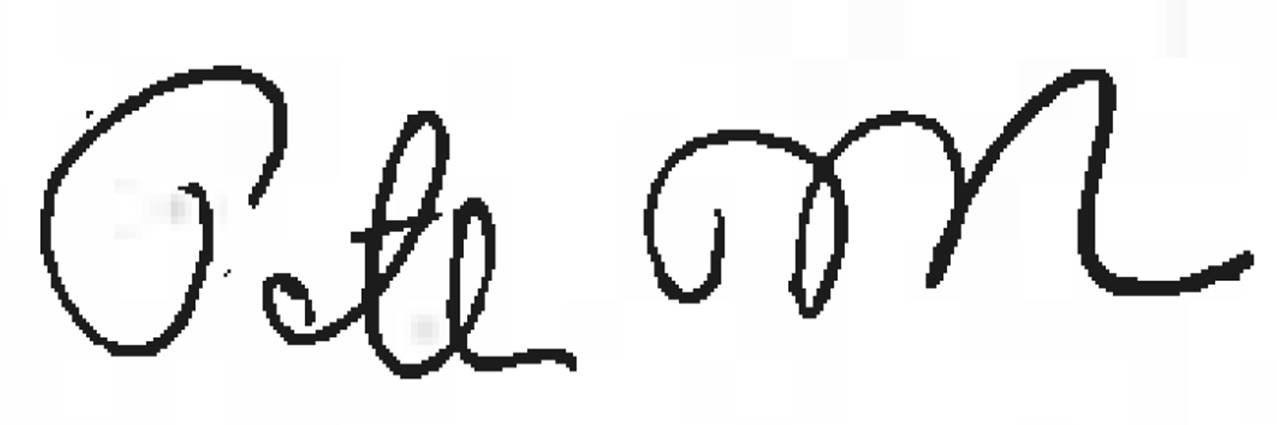 	(นางภัทธีรา  ดิลกรุ่งธีระภพ)	นายกสมาคม